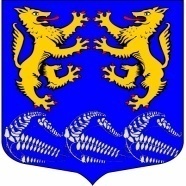 Муниципальное образование«ЛЕСКОЛОВСКОЕ СЕЛЬСКОЕ ПОСЕЛЕНИЕ»Всеволожского муниципального района Ленинградской областиАДМИНИСТРАЦИЯП О С Т А Н О В Л Е Н И Е26.04.2022г                                                                 №265дер. Верхние ОселькиОб утверждении типовых проектов объектов накопления твердых коммунальных отходов для размещения на территории МО «Лесколовское сельское поселение» Всеволожского муниципального района Ленинградской области.В соответствии со статьей 14 Федерального закона от 06 октября 2003 года № 131-ФЗ «Об общих принципах организации местного самоуправления в Российской Федерации», статьей 8 Федерального закона от 24 июня 1998 года № 89-ФЗ «Об отходах производства и потребления», Приказом Комитета Ленинградской области по обращению с отходами от 20.10.2021 № 14 «Об утверждении единых стандартов к местам (площадкам) накопления твердых коммунальных отходов на территории Ленинградской области, Правилами благоустройства территории муниципального образования «Лесколовское сельское поселение», администрация муниципального образования «Лесколовское сельское поселение» Всеволожского муниципального района Ленинградской областиПОСТАНОВЛЯЕТ:Утвердить типовые проекты объектов накопления твердых коммунальных отходов на территории МО «Лесколовское сельское поселение согласно приложению, к настоящему постановлению.Признать утратившее силу постановление администрации 
МО «Лесколовское сельское поселение» от 14.02.2020 № 47 «Об утверждении типовых проектов объектов накопления твердых коммунальных отходов 
для размещения на территории МО «Лесколовское сельское поселение».Опубликовать данное постановление в газете «Лесколовские вести» и разместить на официальном сайте администрации «Лесколовское.рф».Настоящее постановление вступает в силу после официального опубликования (обнародования).Контроль исполнения настоящего постановления оставляю за собой.Глава администрации			                                                 А.А. СазоновСогласовано:Заместитель главы администрации                                         А.Ф. Толмачев«____»____________2022 г.Начальник сектора муниципального имуществаи землепользования администрации                                          Н.В. Танонова«____»____________2022 г.Главный специалист-юрист                                          М.А. Николаев«____» ___________ 2022г.Расчет рассылки:1 – в дело;2 – «Лесколовские вести»;3 – сайт.Приложение к постановлению администрацииМО «Лесколовское сельское поселение»От 26.04.2022 №_265ТИПОВОЙ ПРОЕКТОБЪЕКТА НАКОПЛЕНИЯ ТВЕРДЫХ КОММУНАЛЬНЫХ ОТХОДОВНА ТЕРРИТОРИИ МО «ЛЕСКОЛОВСКОЕ СЕЛЬСКОЕ ПОСЕЛЕНИЕ»ВСЕВОЛОЖСКОГО МУНИЦИПАЛЬНОГО РАЙОНА ЛЕНИНГРАДСКОЙ ОБЛАСТИ                                                ОБЩИЕ ТРЕБОВАНИЯ   В настоящем Проекте контейнерной площадки накопления твердых коммунальных отходов с контейнерами поверхностного типа Лесколовского сельского поселения Всеволожского муниципального района Ленинградской области (далее – Проект) представлено типовое решение устройства контейнерной площадки для накопления твердых коммунальных отходов с установкой поверхностных контейнеров и устройством площадки для крупногабаритного мусора (далее – Контейнерная площадка).Контейнерные площадки должны иметь подъездной путь. Поверхность контейнерной площадки независимо от видов мусоросборников (контейнеров или бункеров) должны иметь твердое асфальтовое (бетонное) покрытие с уклоном для отведения талых и дождевых сточных вод.Пандус должен иметь твердое (асфальтовое, бетонное) покрытие.На контейнерных площадках в зависимости от типа жилой застройки должно размещаться не более 8 контейнеров для смешанного накопления твердых коммунальных отходов или 12 контейнеров, из которых 4 – для раздельного накопления отходов, и не более 2 бункеров для накопления крупногабаритных отходов.   Контейнерная площадка с контейнерами поверхностного типа должна иметь ограждение высотой не менее 100 см. Ограждение закрывает контейнерную площадку не менее, чем с трех сторон.   На каждой контейнерной площадке, независимо от видов мусоросборников (контейнеров и бункеров), должна быть размещена информация о собственниках и лицах, ответственных за содержание контейнерной площадки, о лицах, обслуживающих контейнерную площадку, периодичность вывоза отходов с контейнерной площадки, контакты указанных лиц.В случае раздельного накопления отходов на контейнерной площадке должны быть предусмотрены контейнеры для каждого вида отходов или группы однородных отходов, исключающие смешивание различных видов отходов или группы отходов, либо групп однородных отходов.                       Технические характеристики и основные элементы                                           пункта сбора ТБО и КГО                              МАКЕТ КОНТЕЙНЕРНОЙ ПЛОЩАДКИДЛЯ НАКОПЛЕНИЯ ТВЕРДЫХ КОММУНАЛЬНЫХ ОТХОДОВ Тип 1Габариты площадки 6 х 4 м.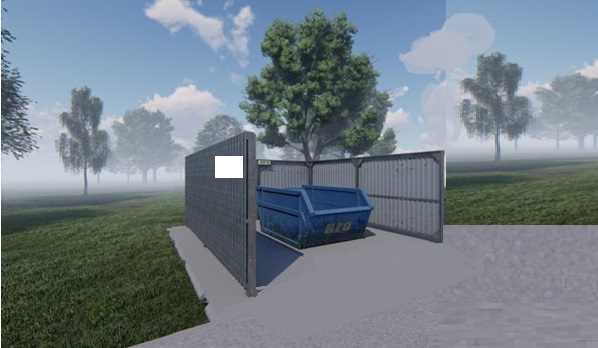 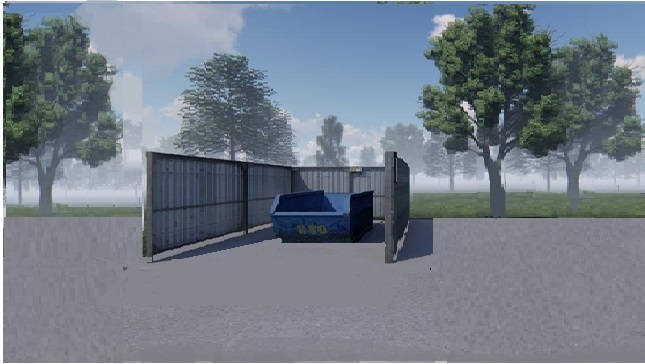 Тип 2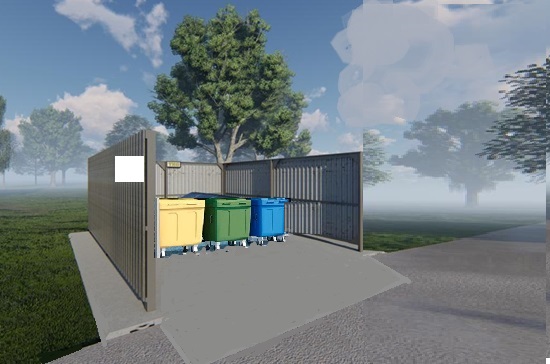 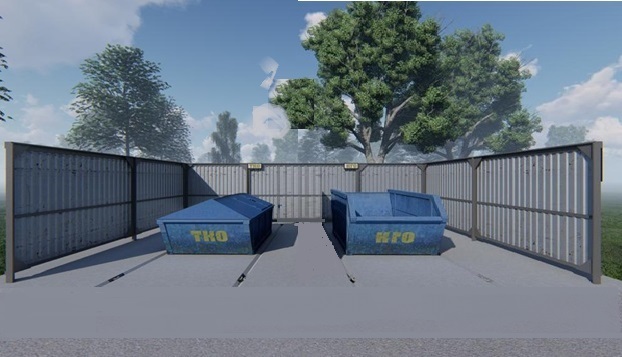             Габариты площадки 6 х 6 м.Тип 3              Габариты площадки 3 х 2 м.                                               ОСНОВНЫЕ ПАРАМЕТРЫ: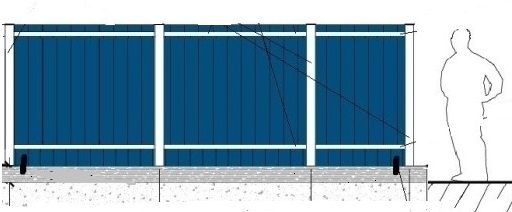 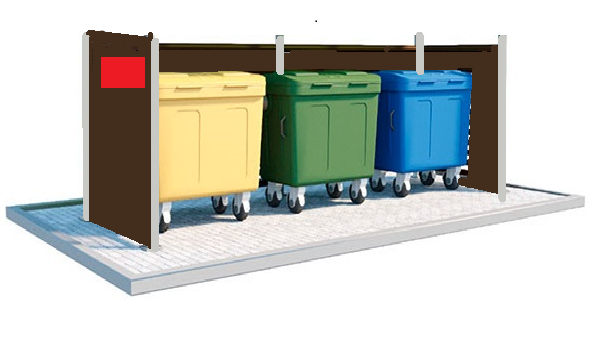 ПандусПандус должен иметь твердое (асфальтовое, бетонное) покрытие.ОснованиеПоверхность площадки должна иметь твердое (асфальтовое, бетонное) покрытие с уклоном.Стойки металлическиеИз горячекатаной стали, сечением не менее 40х60мм (тип 3), 60х30 (тип 1), 100х100 (тип 2) и толщиной стенки не менее 3мм. В нижней части к стойкам должны быть приварены опорные части размером не менее 250х250мм из горячекатаной стали, толщиной не менее 5 мм. Опорные части должны иметь не менее 4-х отверстий для крепления стоек (анкерования) к бетонному основанию. Количество стоек не менее 8 штук.ОграждениеОграждение выполнено из профлиста для забора  С20, толщиной не менее 0,5 мм.Мусоросборочное оборудованиеКоличество устанавливаемых на контейнерной площадке контейнеров поверхностного типа может быт не более 8 контейнеров для смешанного накопления твердых коммунальных отходов или 12 контейнеров, из которых 4 – для раздельного накопления отходов, и не более  2 бункеров для накопления крупногабаритных отходов. Внутренние размеры пункта должны обеспечивать беспрепятственную работу мусоровозов с контейнерами, находящимися внутри и позволять производить все операции по перемещению отходов из контейнеров в мусоровозы не выезжая наружу. Информационная табличкаНа каждой контейнерной площадке, независимо от видов мусоросборников (контейнеров и бункеров),  должна быть размещена информация о собственниках  и лицах, ответственных за содержание контейнерной площадки, о лицах, обслуживающих контейнерную площадку, периодичность вывоза отходов с контейнерной площадки, контакты указанных лиц.Дополнительные требованияВсе открытые части профильных труб с наружных и внутренних сторон должны быть заглушены пластиковыми заглушками во избежание попадания влаги. Все металлические части должны иметь порошковую окраску в цвет, согласованный с заказчиком. Гарантийные обязательстваНа пункт сбора ТКО и КГО – 12 мес., на строительно-монтажные работы – 12 мес.